DECISIONS DELEGATED TO OFFICERS Approval checklist Decision title: Osney Path Improvement - Appointment of a consultant to undertake a Multidisciplinary Design Services ContractDecision date:12 July 21Source of delegation: Cabinet on 20 January 2021 resolved to:“Delegate Authority to the Executive Director for Development, in consultation with the Cabinet Member for Planning and Housing Delivery and the Head of Law and Governance, to enter into contracts, following agreement of the Development Board and an appropriate procurement process, for the walking and cycling infrastructure works covered by the Housing Infrastructure Fund (HIF) Agreement with Homes England.”What decision was made? The decision is to appoint consultants to design the proposed path works at Osney, once Homes England have confirmed they are satisfied the HIF funding for the works can be drawn down. These works will improve the path between Osney Mead industrial estate (which has just been the subject of footpath/cyclepath improvements undertaken by Oxford University funded by the Local Growth Fund) and the proposed bridge between Oxpens and Osney. This part of the route will help to facilitate development at Osney Mead and the aim is provide a safe route at times of flood. The works will be funded using Housing Infrastructure Funding that has been secured for the works. A tender was advertised using the Homes England Property Professional Services Framework portal on 21st May, 2021.Following publication of the invitations to tender, a total of two consultants had submitted tender returns. The tenders were evaluated on 60% quality against five key criteria, and 40% against the price. Stantec submitted the best offer in terms of quality and cost and have been selected to undertake the work. The value of the contract is £165k. Purpose: The appointment of consultants for the design work is the first step in enabling the path works to be delivered. The appointment of consultants will enable the design of the path works to be undertaken prior to tendering for a contractor to undertake the work. The consultant is to undertake the design of the path works and will engage in detailed communication with all key stakeholders to ensure all aspects of the design are incorporated. The consultant will be responsible for the overall design from RIBA Stages 0 to 4 with the possibility of further work being commissioned for RIBA Stages 5 and 6, depending on performance as well as whether it can provide value for money.Reasons: This decision is necessary to enable progress towards the delivery of the works by the HIF deadline of December 2022. The works require careful design to address the technical constraints and sensitive location alongside the Thames and therefore a multidisciplinary team are best placed to undertake the design work.   Decision made by: Tom Bridgman, Director of DevelopmentDecision taken in consultation with Cllr Alex Hollingsworth, Cabinet Member for Planning and Housing Delivery, and Susan Sale, Head of Law and GovernanceOther options considered: Alternative procurement approaches were considered but the use of the Homes England Framework was considered expedient to enable the appointment of consultants as soon as possible. Documents considered: Report to Cabinet on 20 January 2021Key or Not Key: Not KeyWards significantly affected: NoneDeclared conflict of interest: None This form was completed by:Name & title:Date:Jenny Barker, Regeneration Manager12/07/21ApproverName and job titleDate Senior officer Carolyn Ploszynski Head of Economy & Regeneration  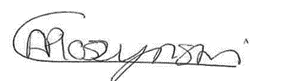 21/7/21Head of Financial Services Nigel Kennedy Head of Financial Services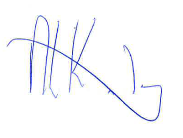 26/7/21Head of Law and Governance Susan Sale Head of Law and Governance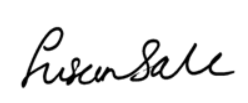 28/7/21Cabinet Member(s) Cllr Hollingsworth, Cabinet Member for Planning and Housing Delivery20/7/21Ward Member(s) Cllr Colin Cook Cllr Susanna PresselOsney St Thomas Cllr Marie TidballCllr Naomi White Hinksey Park Notified 23/7/21